Csongrád Város Polgármesterétől								„M”Száma: Önk/180-1/2023.Témafelelős: dr. Barcsi JuditELŐTERJESZTÉSCsongrád Városi Önkormányzat Képviselő-testületének2023. december 21-i üléséreTárgy: Javaslat a Körös-toroki üdülőterület rendjéről szóló 20/2016.(IV.29.) önkormányzati rendelet módosítására Tisztelt Képviselő-testület! A Csongrádi Homokföveny Idegenforgalmi Start Szociális Szövetkezet elnökének kezdeményezésére előkészítésre került a Körös-toroki üdülőterület rendjéről szóló 20/2016.(IV.29.) önkormányzati rendelet módosítása a helyfoglalási díjak mértéke és a zajos építőipari tevékenységek vonatkozásában.A módosítási javaslat értelmében a rendeletből a helyfoglalási díjak mértéke kivezetésre kerül azzal, hogy a szövetkezet elnökének a díjtételeket minden év május 1. napjáig a Képviselő-testület felé be kell jelenteni. A Képviselő-testület a díjtételeket a soron következő testületi ülésen jóváhagyja. Zajos építőipari tevékenységet június 1. ás augusztus 31. napja között nem lehet végezni.A rendeletalkotás kapcsán elvégzett előzetes hatásvizsgálatról a jogalkotásról szóló 2010. évi CXXX. törvény 17.§. (2) bekezdése alapján az alábbiak szerint tájékoztatom a Tisztelt Képviselő-testületet.A rendelet megalkotásának társadalmi, költségvetési, gazdasági hatása: a díjak évenkénti üzemeltetői megállapítása  több bevételt eredményez, mely jelentősen hozzájárul az üdülőterület fenntartásához. A zajos építőipari tevékenység korlátozása a pihenéshez való jog érvényesülését segíti elő az üdülőterületen.egészségi, környezeti következménye: zajterhelés csökkenése várható az üdülési szezonban.adminisztratív hatása: nem relevánsa rendelet megalkotásának szükségessége: zajterhelés csökkentése.  jogszabály alkalmazásához szükséges személyi, szervezeti, tárgyi és pénzügyi feltételek rendelkezésre állnak.Kérem a Tisztelt Képviselő-testületet, hogy az előterjesztés melléklete szerinti rendelet-tervezetet vitassa meg és döntsön a módosítási javaslat elfogadásáról!Csongrád, 2023. december 14.													Bedő Tamás   polgármesterCsongrád Városi Önkormányzat Képviselő-testületének .../.... (...) önkormányzati rendeletea Körös-toroki üdülőterület rendjéről szóló 20/2016. (IV. 29.) önkormányzati rendelet módosításárólCsongrád Városi Önkormányzat Képviselő-testülete az Alaptörvény 32. cikk (2)bekezdésében meghatározott eredeti jogalkotói hatáskörében, Magyarország helyi önkormányzatairól szóló 2011. évi CLXXXIX törvény 13. § (1)bekezdésének 2., 5. és 19. pontjában meghatározott feladatkörében eljárva a következőket rendeli el:1. §A Körös-toroki üdülőterület rendjéről szóló 20/2016.(IV.29.) önkormányzati rendelet 5. §-a a következő (3) bekezdéssel egészül ki:„(3) Zajos építőipari tevékenységet június 1. és augusztus 31. napja között nem lehet végezni.” 2. §A Körös-toroki üdülőterület rendjéről szóló 20/2016.(IV.29.) önkormányzati rendelet 9. § (3) bekezdése helyébe a következő rendelkezés lép:„(3) A helyfoglalási díjtételeket (így különösen: a vásári helyfoglalás, az őstermelői árusítói helyfoglalás, a szolgáltatói helyfoglalás, a vendéglátói és árusítói helyfoglalás, a rendezvénytartói helyfoglalás, stb.) és díjakat az üzemeltető minden év május 1. napjáig köteles a Képviselő-testület felé bejelenteni. A díjtételeket és kapcsolódó díjakat a Képviselő-testület a soron következő Képviselő-testületi ülésen hagyja jóvá.”3. §A Körös-toroki üdülőterület rendjéről szóló 20/2016.(IV.29.) önkormányzati rendelet 12. § (1) bekezdése helyébe a következő rendelkezés lép:„(1) Aki a rendelet 4. § (1), (3), (7) és (8) bekezdéseiben, az 5. § (3) bekezdésében, a 6. § (1) bekezdésében, a 8. § (2) bekezdésében, a 9. §-ában, valamint a 11. § (2), (3), (5), (7) és (9) bekezdéseiben meghatározott rendelkezéseket megszegi, a közösségi együttélés alapvető szabályainak megsértése miatt, természetes személy 200.000,-Ft-ig, jogi személy és jogi személyiséggel nem rendelkező szervezet 2.000.000 Ft-ig terjedő közigazgatási bírsággal sújtható, vagy vele szemben a közterület-felügyelő 50.000,-Ft-ig terjedő helyszíni bírságot szabhat ki. A közigazgatási bírság helyett figyelmeztetés vagy közigazgatási óvadék alkalmazható a közigazgatási szabályszegések szankcióiról szóló 2017. évi CXXV. törvény alapján (a továbbiakban: Szankció tv.).”4. §Hatályát veszti a Körös-toroki üdülőterület rendjéről szóló 20/2016.(IV.29.) önkormányzati rendelet 1. melléklete.5. §Ez a rendelet 2024. április 1-jén lép hatályba.Végső előterjesztői módosítás A rendelet módosítása lehetővé teszi a helyfoglalási díjak évenkénti üzemeltetői megállapítását, amely több bevételt eredményez, valamint az üdülőterület zajterhelésének csökkentését. Csongrád Városi Önkormányzat Képviselő-testületének 20/2016.(IV.29.) önkormányzati rendeleteA Körös-toroki üdülőterület rendjérőlHatályos: 2021. 01. 15EGYSÉGES SZERKEZETBENCsongrád Városi Önkormányzat Képviselő-testülete az Alaptörvény 32. cikk (2)bekezdésében meghatározott eredeti jogalkotói hatáskörében, Magyarország helyi önkormányzatairól szóló 2011. évi CLXXXIX törvény 13. § (1)bekezdésének 2., 5. és 19. pontjában meghatározott feladatkörében eljárva a következőket rendeli el:1. § A rendelet célja, hogy a Körös-toroki üdülőterület sajátos adottságai miatt szükséges csak erre a területre érvényes előírásokat tartalmazza úgy, hogy a pihenés, fürdőzés, üdülés és szórakozás mindenki számára biztosított legyen. Vegyes tulajdonban lévő üdülőterület fejlődését a város a maga eszközeivel folyamatosan segíti.2. § (1)1 A rendelet hatálya a Körös-toroki üdülőterület - mely Csongrád Város Általános Rendezési Tervében meghatározott „Csongrád Körös-toroki üdülőterület teljes földterülete” (továbbiakban üdülőterület) teljes területére és a csatlakozó vízpartra és folyószakaszra terjed ki.(2) A rendelet előírásait mindazon magán vagy jogi személyek kötelesek betartani, akik az üdülőterületre belépnek, illetve bármilyen jogcímen ott tartózkodnak. Az üdülőtulajdonosok és a területen működő szállásadók kötelesek vendégeikkel ismertetni jelen rendelet előírásait.(3) Az üdülőterület e rendelet szerinti működése részletszabályait az üzemeltető működési szabályzatban állapítja meg, amely e rendelet függeléke.(4) E rendelet alkalmazásában közterület minden olyan, az üdülőterületen lévő önkormányzati és állami földterület, amelyre épület, építmény tulajdonosa, bérlője használati joggal nem rendelkezik.3. § (1) A város belterületének szerves részét képező Körös-toroki üdülőterületen az üdülési szezon minden év június 01-től szeptember 15-ig tart.(2)2  (3) Az üdülőterület üzemeltetését Csongrád Város Önkormányzata a képviselő-testület által kijelölt üzemeltető útján látja el.(4)3 Csongrád Város Önkormányzat az üzemeltető útján minden év április 30. napjáig fórumot tart az üdülőterület rendjét érintő kérdésekről.(5)44. § (1) Az üdülőtelkek gondozása, rendben tartása a tulajdonosok, illetve a bérlők kötelessége. Az üzemeltető az élet- és balesetveszélyes fákat előzetes értesítés után a tulajdonos, bérlő veszélyére és költségére kitermelheti, lecsonkolhatja.(2) Az üdülőterület közösségi szolgáltatásait, valamint a partfürdőt bárki igénybe veheti, aki fertőző betegségben nem szenved.(3) A partfürdő, a sétány, valamint az azt övező zöld felületek területére a partfürdő működési ideje alatt állatot (kivéve: vakvezető- és nyomozókutya) bevinni (vezetni, sétáltatni, stb.) tilos.(4)5 Az üdülőterületen táborozni a kijelölt kempingekben lehet.(5)6(6)7 Az üdülőtelkeken tüzet rakni tűzrakóhely kialakításával, a tűzvédelmi szabályok betartása mellett saját felelősségre lehet. A közterületen a tűzrakás tilos.(7) Kerékpárt közterületen elhelyezni csak az erre kijelölt tárolóban lehet, a tárolón kívül falhoz, fához vagy kerítéshez támasztani tilos.(8)8 A sétányon kerékpározni, motorozni, quadozni vagy egyéb gépi vagy elektromos meghajtású járművel - kivéve a mozgássérültek által használt eszközöket - közlekedni tilos. Nem vonatkozik a tiltás arra az esetre, ha a járművel történő közlekedés az üzemeltető által megbízott személy munkavégzéséhez szükséges.(9)9 Az üdülőterület közterületein történő dohányzásra Csongrád Városi Önkormányzat Képviselő-testületének a nem dohányzók védelmének helyi szabályairól szóló 16/2016. (III.29.) rendelete az irányadó.5. § (1) Az üdülőterületen megengedett zajszint mértékét a „Környezeti zaj- és rezgésterhelési határértékek megállapításáról” szóló 27/2008. (XII.3.) KvVM-EüM együttes rendelet 1. számú melléklete szabályozza.(2) Zenélő és egyéb hangtechnikai eszközöket működtetni, énekelni, zajongni - napszakhoz igazodóan - olyan hangerővel szabad, hogy az mások nyugalmát ne zavarja.(3) Zajos építőipari tevékenységet június 1. és augusztus 31. napja között nem lehet végezni.6. § (1) A Körös-toroki üdülőterületen működő vendéglátóhelyek a Körös-toroki Napok rendezvény idején az általuk bejelentett időpontig tarthatnak nyitva, ezen túlmenően:a) június 1-től szeptember 15-ig hétfőtől-péntekig legkésőbb 24 óráig, szombaton legkésőbb másnap 05 óráig, zeneszolgáltatás 4:30 óráig nyújtható, vasárnap legkésőbb 23 óráig tarthatnak nyitva.b) szeptember 16-tól május 31-ig hétfőtől – csütörtökig legkésőbb 23 óráig, pénteken és szombaton legkésőbb 24 óráig, vasárnap: legkésőbb 22 óráig tarthatnak nyitva.c) Nem vonatkozik az a), b)bekezdés szerinti korlátozás a házasságkötés (lakodalom) alkalmából, a vendéglátó üzletben tartott rendezvényre.(2)10(3) A bejelentett, illetve az e rendeletben szabályozott záróra betartásáért a vendéglátóhely üzemeltetője felelős.(4) A vendéglátóhely üzemeltetője, a rendezvény szervezője a vendéglátóhely, illetve a rendezvény területén köteles a vendégek, illetve a résztvevők életének és testi épségének védelme, valamint rend biztosítása érdekében a szükséges feltételeket biztosítani.7. §118. § (1) A szezon idején a partfürdő üzemeltetője parti őrt köteles biztosítani a kijelölt partszakaszon. (A parti őr felelőssége a fürdőhatárt jelző táblákon belüli szakaszra terjed ki, mélységében a bójáig.) A parti őrszolgálat naponta 09 – 20 óráig tart.(2) A partfürdőt gyermekek felügyelet nélkül 12 éves kortól látogathatják.(3) Horgászni tilos a partfürdő partszakasza melletti vízfelületen, amíg a horgászhely 50-50 m-es körzetében fürdőzők tartózkodnak.9. § (1) Az üdülőterületen kereskedelmi, szolgáltató, vagy vendéglátó üzlet a helyi építési szabályzatban foglaltak szerint létesíthető.(2) A közterületen árusítás, szolgáltatás, vendéglátó egységhez kapcsolódó előkert, vagy terasz létesítése – a vonatkozó jogszabályi feltételek betartása mellett – az üzemeltető engedélyével az általa erre a célra kijelölt helyen történhet.(3) A helyfoglalási díjakat a rendelet 1. sz. melléklete tartalmazza.A 9.§ (3)bekezdés helyébe az alábbi rendelkezés lép:„(3) A helyfoglalási díjtételeket (így különösen: a vásári helyfoglalás, az őstermelői árusítói helyfoglalás, a szolgáltatói helyfoglalás, a vendéglátói és árusítói helyfoglalás, a rendezvénytartói helyfoglalás, stb.) és díjakat az üzemeltető minden év május 1. napjáig köteles a Képviselő-testület felé bejelenteni. A díjtételeket és kapcsolódó díjakat a Képviselő-testület a soron következő Képviselő-testületi ülésen hagyja jóvá.”(4)12 Hirdető vagy reklámtáblát közterületre kihelyezni az üzemeltetővel kötött megállapodás alapján, az üzemeltető által meghatározott egységes arculati szabályok betartása mellett lehet. Az arculati szabályokat az üzemeltető a polgármester egyetértésével határozza meg. Díja:100,- Ft/m2/nap.10. § A közterületen közösségi célú létesítményeket, tárgyakat csak az üzemeltető (a Körös-toroki Napok idején az üzemeltetővel egyeztetve a rendezvénysorozat szervezője is) helyezhet el. A balesetveszély megelőzése érdekében egyéb létesítmények és tárgyak közterületen történő kihelyezéséhez és működtetéséhez az üzemeltető engedélye szükséges, ennek hiányában azokat az üzemeltető a kihelyező költségére és veszélyére eltávolíthatja.11. § (1) Az üdülőterület sajátosságait figyelembe véve, a közmű üzemeltetője november 01-től március 15-ig a területen lévő tolózár utáni ivóvíz közműhálózatot nem üzemelteti. Ettől indokolt esetben eltérhet (időjárás, vízállás).(2) A közterületen szemetelni tilos. A partfürdőn összegyűjtött szemét elszállítása, közösségi területen elhelyezett konténerek ürítése az üzemeltető feladata. A háztartásban, vagy üzleti tevékenység során keletkezett szemét elszállításáról a tulajdonosnak, illetve a bérlőnek kell gondoskodnia a hatályos helyi rendelet, vagy a hulladék szállítására és kezelésére jogosult szolgáltatóval kötött megállapodás szerint.(3)13 A vendéglátóhelyek a naptári év május 15. napjáig egyszeri 20.000,-Ft/év hozzájárulást kötelesek fizetni az üzemeltető felé az üdülőterület hulladékmentesítése érdekében.(4)14(5) A tulajdonos a telkeken kialakított zárt szennyvízaknák szippantását köteles szükség szerint, de legalább évente, a szezon végén elvégeztetni.(6) Az üdülőtelkeken és az egyéb célú használók területén belüli közműhálózat és belső vízvezetékrendszer megóvása, fenntartása a tulajdonos, illetve a bérlő feladata.(7) Árvíz esetén minden tulajdonosnak, bérlőnek kötelessége szabaddá tenni a területen a víz áramlásának útját. Árvíz után minden tulajdonosnak, bérlőnek kötelessége a hordalék eltakarítása és elszállíttatása saját területéről a szezon kezdetéig. A fentiek elmulasztása esetén a keletkezett kárért felelősséggel tartozik. Az okozott költséget köteles megfizetni. Az utakról és egyéb közösségi területen ez a feladat az üzemeltetőt terheli.(8) Az üdülőterületen és épületekben az őrzés-védelem biztosítása minden tulajdonosnak és bérlőnek a saját felelőssége. A vállalkozói udvarban és egyéb bérleménybe adott önkormányzati tulajdonban a bérlők kötelessége a vagyonvédelem és a rend biztosítása.(9) A tulajdonos, illetve bérlő köteles a tulajdona, bérleménye közterülettel érintkező határát esztétikus, egyértelmű módon (kerítés, sövény, stb.) megjelölni.12.§ (1)bekezdés kiegészül az 5. § (3) bekezdésében” szövegrésszel.12. §15 (1)16 17Aki a rendelet 4. § (1), (3), (7) és (8) bekezdéseiben, az 5. § (3) bekezdésében,  a 6.§ (1)bekezdésében, a 8.§ (2) bekezdésében, a 9.§-ában, valamint a 11.§ (2), (3), (5), (7) és (9) bekezdéseiben meghatározott rendelkezéseket megszegi, a közösségi együttélés alapvető szabályainak megsértése miatt, természetes személy 200.000,-Ft-ig, jogi személy és jogi személyiséggel nem rendelkező szervezet 2.000.000 Ft-ig terjedő közigazgatási bírsággal sújtható, vagy vele szemben a közterület-felügyelő 50.000,-Ft-ig terjedő helyszíni bírságot szabhat ki. A közigazgatási bírság helyett figyelmeztetés vagy közigazgatási óvadék alkalmazható a közigazgatási szabályszegések szankcióiról szóló 2017. évi CXXV. törvény alapján (a továbbiakban: Szankció tv.). (2)18 Az (1) bekezdés szerinti ügyekben első fokon Csongrád város jegyzője jár el. Az eljárás lefolytatására és a döntés végrehajtására az általános közigazgatási rendtartásról szóló 2016. évi CL. törvény rendelkezéseit, a közigazgatási bírság mértékének megállapítására, valamint figyelmeztetés vagy közigazgatási óvadék alkalmazására a Szankció törvény rendelkezései irányadók.(3) E rendelet minden olyan önkormányzati rendelettel együtt alkalmazandó, amelyek hatálya az üdülőterületre is kiterjed.13. § (1) Ez a rendelet 2016. május 01. napján lép hatályba.(2) Hatályát veszti a Körös-toroki üdülőterület rendjéről szóló 30/2007.(XII. 28.)Ökt. rendelet.(3) E rendelet a belső piaci szolgáltatásokról szóló, az Európai Parlament és a Tanács 2006/123/EK irányelvnek való megfelelést szolgálja.Hatályát veszti a helyfoglalási díjtételekről szóló 1. melléklet1. mellékletI. Helyfoglalási Díjtételeka) Vásári helyfoglalás: 1.000 Ft/m2/napb) Őstermelői árusítói helyfoglalás: 400 Ft/m2/napc) Szolgáltatói helyfoglalás (mutatványosok, kölcsönzők, stb.) 600 Ft/m2/napd) Vendéglátói és árusítói helyfoglalás 800 Ft/m2/nape) Rendezvény tartói helyfoglalás 1.000 Ft/m2/nap1. függelékKörös-torok Partfürdő Üzemeltetési Szabályzata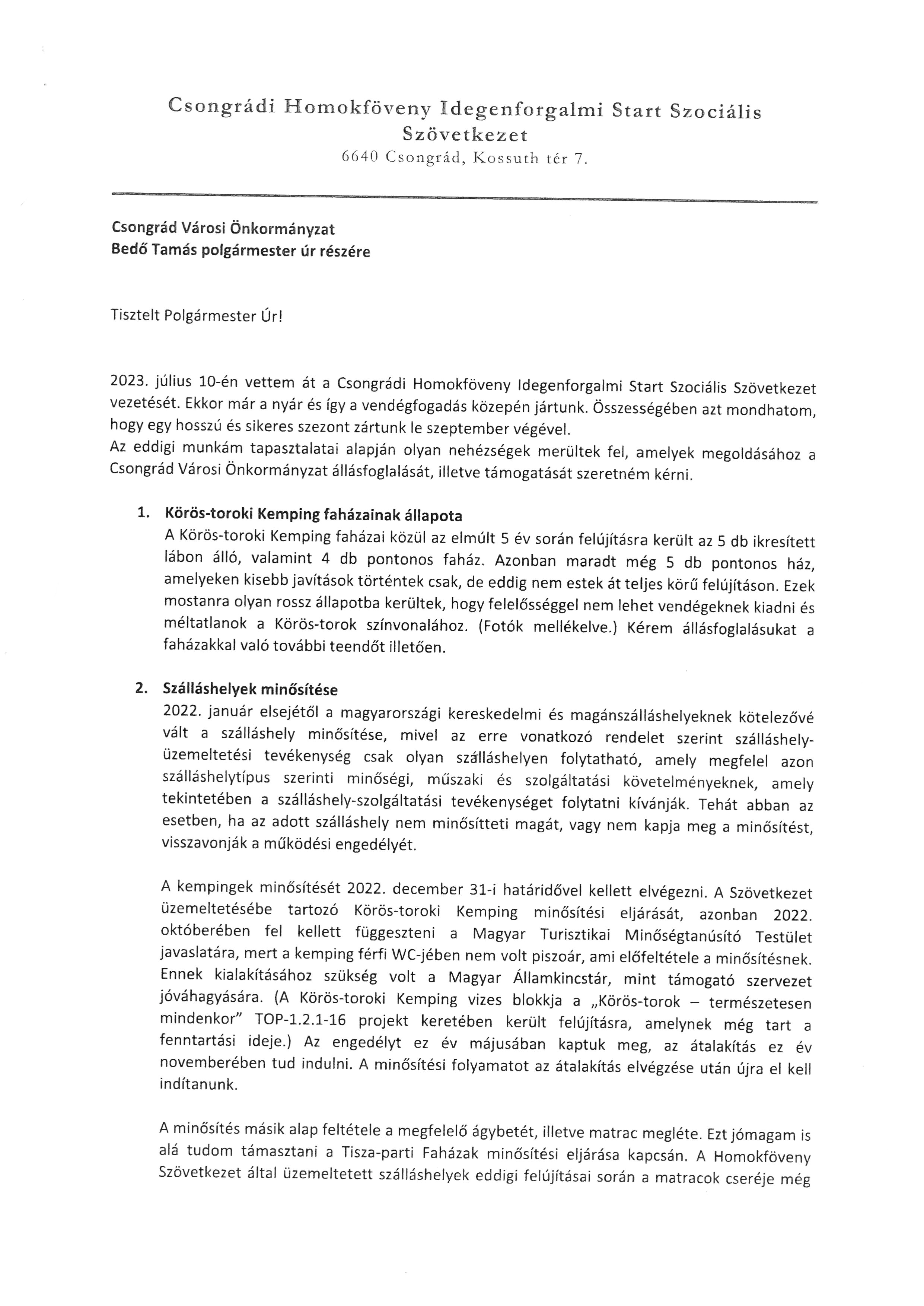 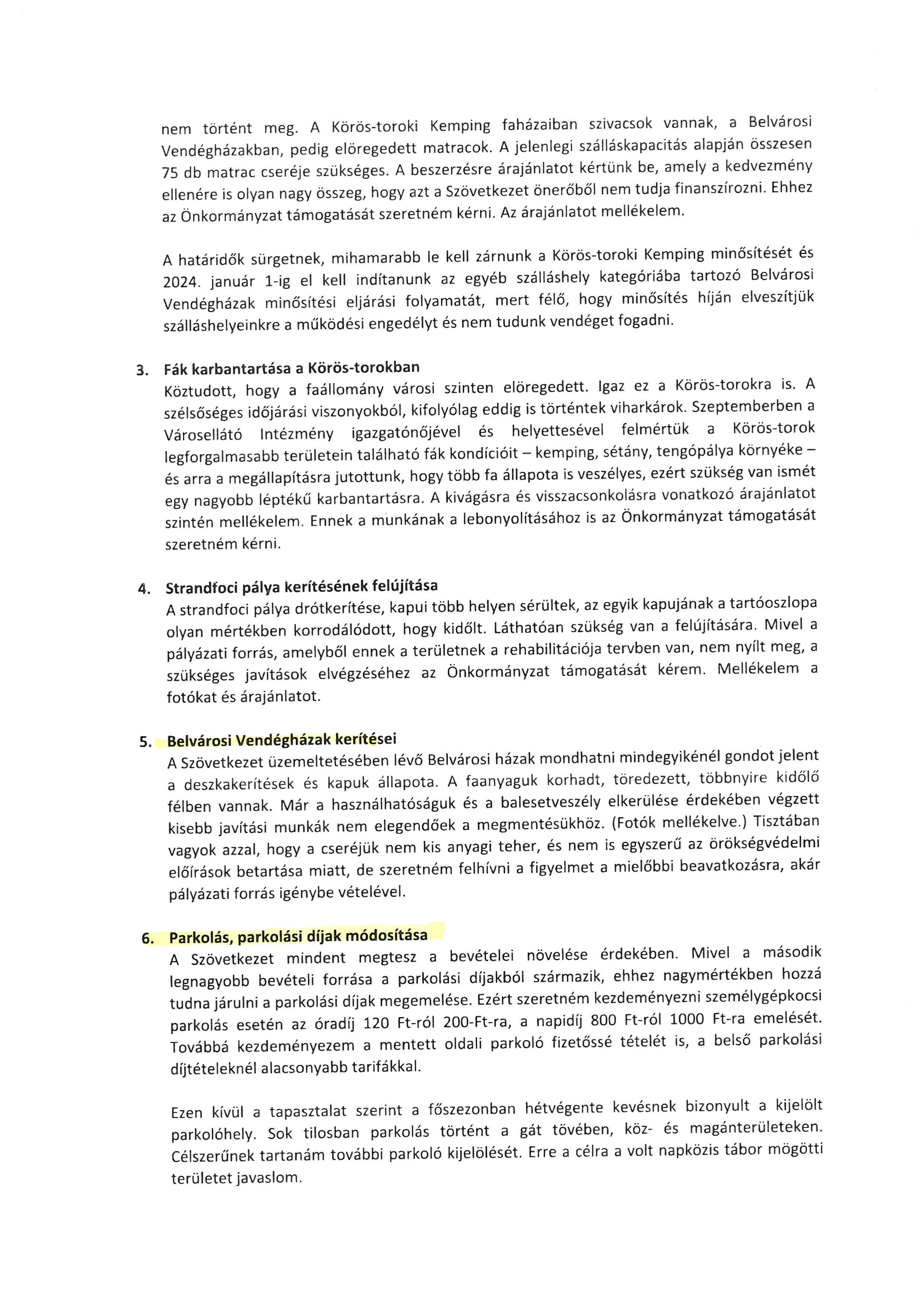 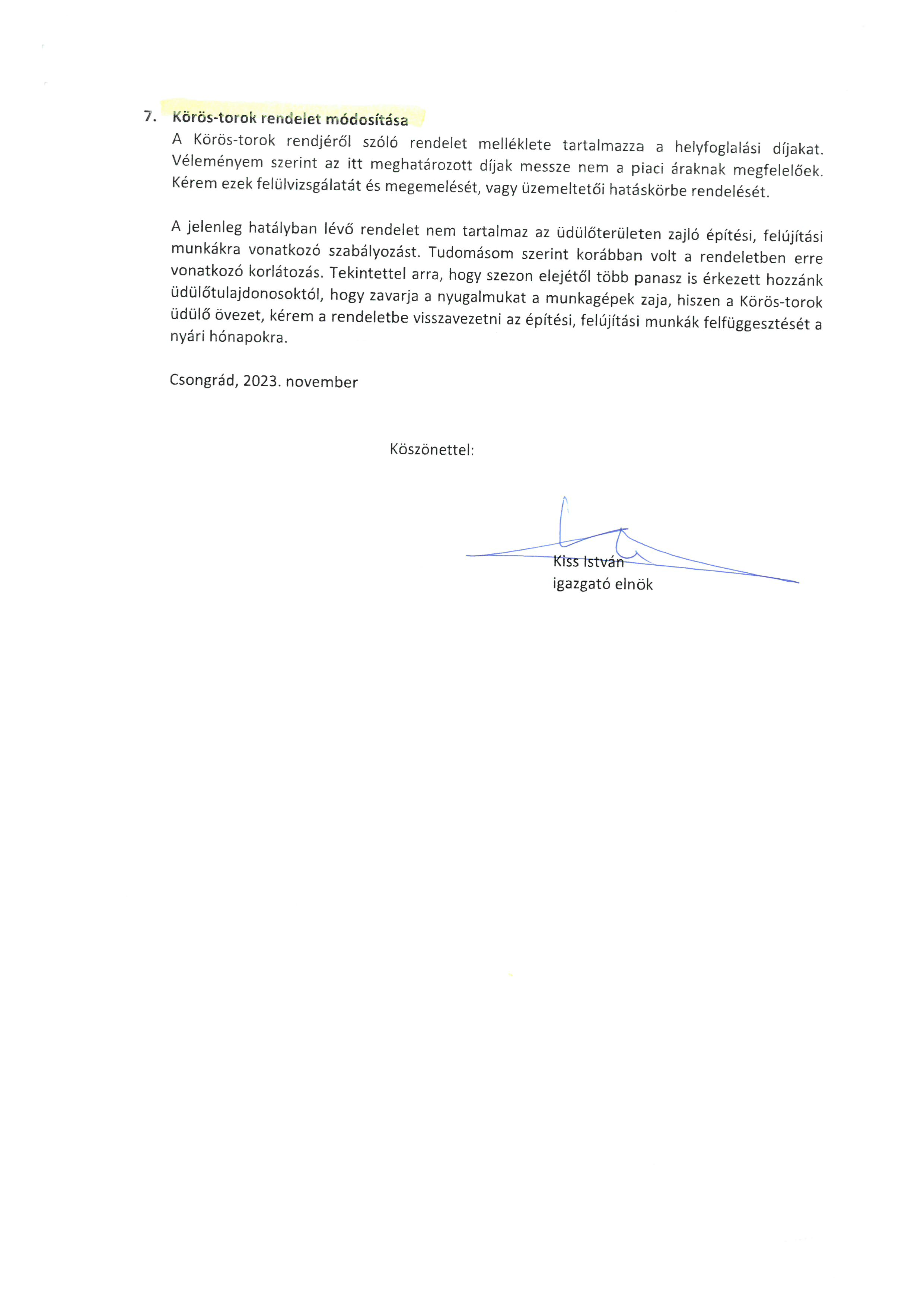 Bedő Tamás sk. 
polgármester Dr. Juhász László sk. 
jegyző 